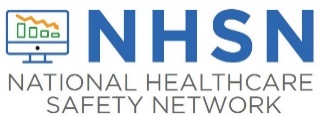 Monthly Reporting Plan for LTCFForm Approved OMB No. 0920-0666Exp. Date: 01/31/25 www.cdc.gov/nhsnPage 1 of 1*required for savingFacility ID:  		Facility ID:  		*Month/Year:	/ 	Healthcare Associated Infection (HAI)Healthcare Associated Infection (HAI)Healthcare Associated Infection (HAI)+LocationsUTIFacWideIN□LabID EventLabID EventLabID Event+LocationsSpecific Organism Type±LabID Event All SpecimensFacWideIN□FacWideIN□FacWideIN□FacWideIN□FacWideIN□FacWideIN□FacWideIN□Prevention Process MeasuresPrevention Process MeasuresPrevention Process Measures+LocationHand HygieneGown and Gloves UseFACWIDEIN□□+ FacWideIN = Facility-wide Inpatient± LabID Event = Laboratory-identified Event+ FacWideIN = Facility-wide Inpatient± LabID Event = Laboratory-identified Event+ FacWideIN = Facility-wide Inpatient± LabID Event = Laboratory-identified Event